     IMHA Board of Directors Meeting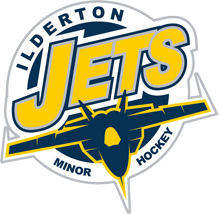 Tuesday, April 9, 2019MINTUES – DRAFTBoard Members PresentTodd Copeland					Chris DixonBrian Heessels					Candace PhilpittSue Lidbetter					Trish BrennonRandy Sheaves					Mike HardingTichelle Schram					Jason BearMark Schram					Matt Thompson	26 members and 1 guest present.TC welcomed everyone to the 2019 AGM.  He highlighted events that occurred throughout the past season which included the introduction of the electronic game sheets, updated fundraising credit system and many IMHA teams success.      BH Made a motion to begin the meeting.  2nd by RS.  Carried.TC provided an overview of how this AGM was going to proceed.GM made a motion to accept the agenda.  2nd by MT.  Carried.TB made a motion to accept the AGM minutes from April 25, 2018.   2nd by CP.  Carried.Glenn McKinnon from Ford Keast presented the projected financial position for 2018-19.  Year ending July 1, 2017 – June 20, 2018.  These financials have been audited and posted to the IMHA website on Nov. 1, 2018.  Glenn provided some highlights of the statements.   Question:  Where are the statements from the 2017-18 season?   RS – explained the fiscal year/vs actual date.  Dates makes sense for a hockey season but harder for auditor’s sense.  Questions:  Was 2015-16 the first year that Ford Keast audited our financials?  RS - Prior, IMHA did not use Ford Keast as a non-for-profit organization does not require a full audit to be completed.  For transparency sake, our membership supported having a full audit completed.  Glenn from Ford Keast recognized RS for doing such a great job with the financials for IMHA.  PW made a motion to accept the financial review as presented.  2nd by GM.  Carried.TC – Ford Keast has been our appointed auditor for the past 3 years.  This is not a required procedure for our organization and does cost approximately $3500 per year.  Key benefits include financial accountability to the membership and an excellent resource for our treasurer.  TB made a motion to appoint Ford Keast as our appointed auditor for the 2019-2020 season.  2nd by MT.  Carried.RS reviewed the proposed budget for 2019-20.  Highlighted and explained some changes to the budget.  TB made a motion to approve the proposed budget for 2019-2020.  2nd by MS.   Carried.Director ReportsDirector of Officiating, Rob Andrews – The Middlesex Centre Referee Association officiated 400 games this season.  RA suggested that next season a reminder will be given to all coaches that 72 hours’ notice is required for any changes to the schedule.  Andrew Douglas, Vice President and Jeff Edwards, Present are offering a referee training and mentoring program for anyone 15 years or older.  IMHA is fortunate to secure spots for the training program Sept. 20 – 22 in Windsor.   Information will be posted onto the IMHA website.  IMHA also provides some sponsorship to assist with the fee for anyone wanting to take this training.  Directors of Fundraising and Sponsorship, Trish Brennan & Mike Harding - The new Fundraising Credit program was adopted this year and will continue to be improved and evolve for the upcoming season.  Introduced this year was a new fundraising committee, which allowed membership to join to assist with various events and planning.  4 events were held this year which included the Lucan Irish Hockey game, Hockey Day in Ilderton, Ladies Night and the online auction.  A big thank you to Shauna Keene from Lace Boutique for hosting the Ladies night which was our biggest fundraiser of the year.Question:  Great job this season.  An excel spreadsheet would be helpful to show the fundraising credits, as well as a one page outlining the fundraising details for the newer parents.  MH agrees and will also include this fundraising information at the IDP information night.  Question:  Could this fundraising committee include some of the parents from the Bantam and Midget teams as there was minimal information shared at this level. TB – this is definitely something that will be recommended for next season.  Director of Player Development, Matt Thompson – All teams had development sessions scheduled.  This season there was also a focus on goalie development, which really benefited the kids and organization as a whole.   Jason Williams, Steve with Bill Dark as the goalie instructor all did a great job.  Question:   Charlie Moir did a great job with the IDP program at a reasonable cos.  Could he be considered in the future?  MT – That can be shared with the board next season.Director of LM, Jason Bear - LM season/playoff structure was good this year going back to the 20 season games and previous playoff structure.   Seeding occurs after game 6th, which benefits our teams which are all very competitive.  The AGM for LM will review the rule changes and penalties given.   Question:  Is there talk about body checking in LM?  JB – There is not checking in LM nor is it being considered at this time.  Question:  There seems to be a shortage of referees at some centres causing games to be cancelled. Is it possible to have 3 or possibly 4 referees at the midget level? JB - Nothing has been mandated for the last season. They are looking at increasing the number of referees at the midget level in the future.   Question:  When is the WOGHL meeting held?  JB – In JuneDirector of Coaches, Mark Schram – Thanks all the coaches, bench staff and managers for all that they do and the time that they have spent.  For many coaches, this was their first time coaching this season, especially in the IDP and Tyke program. Lots of positive feedback was received.  IMHA will continue with the interview process for the upcoming season which has been used for the past 2 seasons.  Interviews of the coaching applicants for the girls’ teams were completed last night and the call for boys coaching applications will be posted next week.  The evaluation process is important to receive feedback to continue to develop our coaching program.  I am stepping down from the board but hoping that the new director will continue with my recommendations.   Vice President, Brian Heessels reporting for Scott Parker, Shamrock Representative – Scott is at a Shamrock meeting tonight and will share the information received to the membership via the website.  The electronic game sheet worked well and soon all Ontario teams will be using them.  This season IMHA had 7 shamrock teams, with 2 teams going to the OMHA finals and 1 team winning.  Congratulations to all players and coaching staff.Registrar, Sue Lidbetter – There was a 10% increase in registration this past season.   We have 125 players registered who are under 7 years of age.  There was also an increase in girl’s hockey program.  The 2 step registration process for the boys program went well and the girls will begin in the upcoming year.  There were many frustrations but we continue to work through them. Director of OMHA, Candace Philpitt – As this was my first year, this has been a huge learning curve.  Having 3 teams going to the finals and 2 winning, 1 team losing in game 5 was a very successful season.   Congratulations to these teams.Ice Convenor, Grant McNair – Changes were made this season to bring back ice to Middlesex Centre.  Ice at Huron Park was given back except for 1 hour for Midgets.  The girl’s ice was switched back to Saturdays in Ilderton arena.  Comment:  40% of our Saturday/Sunday ice times were burnt due to other centers having games at that time.  Teams are giving lots of ice away.  Response – True, the bulk of our ice time is on the weekends.  The loops are large within girl’s hockey, so this will be taking into consideration for next year.  GM will work with any coach who is having problems with their ice timeDirector of Equipment, Chris Dixon – Thank you to the IDP/Tyke program who were able to work out the sizes of the Timbits jerseys.  There are different supplies each year, so really appreciate your patience.  IMHA is in need of some new goalie equipment and we hope to allocate some money and bring in some new equipment to our organization.  Also hoping to purchase some new tryout jerseys for the upcoming year.Director of WOGHL, Paul Walkom – IMHA has seen lots of growth in the last few years of their girl’s hockey program.  Question:   Could 6 -7:00pm be the latest for games to start for 9 & 10 year olds during the week?  Definitely will be considered for next season.  Comment:  Great job on the ESSO fun day.  Even girls came from other centres to enjoy the day.  Consideration of Proposed Amendments to the By-Laws and/or Rules of Operation for the Association TC – The IMHA Rules of Operation are reviewed yearly.  We did not receive any proposed amendment from the membership.   The Board of Directors makes a list of comments throughout the year for consideration.   These have all been documents and published on our website.  TC reviewed the document of proposed amendments.   Bylaw 11.3 n) iv.  – BH made a motion to have the Director of Shamrock complete and coordinate payment in order to pre-register all second entry representative teams across all OMHA divisions in Regional Silverstick Tournaments prior to the appointment of head coaches and finalization of team rosters.  2nd by TB.  Question:  Could this also be adopted by the LM teams?  RA made a motion to amend the proposed motion to include the LM teams.  2nd by TB. Carried. Rules of Operation 2.2, G & H.  MT made a motion to include the terminology of zero toleration in these rules.  2nd by MH. Carried. 3.1 – Registration – PW made a motion to add ‘will be processed electronically’ to this Rule of Operation.  2nd by CP.  Carried.3.3 – Registration of players A and E – RA made a motion to accept the proposed changes to the Rules of Operation. 2nd by MH.  Carried.   5.5, G – Andrew Douglas made a motion to accept the proposed change with the amendment to include 3 tryouts are tryouts that are scheduled, not 3 tryouts the player shows up for.  2nd by BH.  Carried.5.7 C) – l) – MH made a motion to accept the proposed changes.  2nd by CP. Carried.  Comment:  a – b of this rule seem to contradict themselves.  Response – there is concern from some parents regarding the interpretation of what is fairplay.   MT made an amendment to remove ‘and shortening the bench’ from the motion.   Feedback – This continues to be a grey area.  The number of shifts sometimes contributes to a lack of confidence of the player and would need to be explained in advance to protect the interest of the player and the coach.   Could we consider removing A from the rules completely?   PW made a motion to get rid of both a) and b) statements under Rule 5.7 A and statement c) under Rule B as well as change the word ‘equally’ to ‘fairly’.  2nd by TB.  Carried.  Election of New Members to the Board  TC – IMHA Board of Directors has 16 membership positions.  MS has stepped down from the board.  TC thanked him for his time and commitment in the coaching director role.  BH, CD, JB, MH, RS, RA & TC have been nominated to the Board of Directors for the upcoming season.  No additional nominations were received; therefore there is no requirement to vote and these names will be elected back.  1 spot on the board will remain vacant.  At our next meeting on April 23, the new IMHA board of directors will meet to determine positions.  D. McIntosh made a motion to adjourn the meeting.  2nd by S. Pym.  Carried.  TC adjourned the meeting.